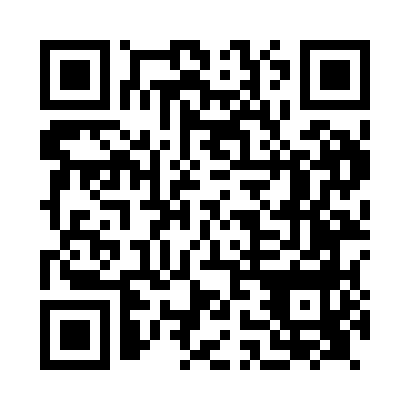 Prayer times for Culkein, Highland, UKMon 1 Jul 2024 - Wed 31 Jul 2024High Latitude Method: Angle Based RulePrayer Calculation Method: Islamic Society of North AmericaAsar Calculation Method: HanafiPrayer times provided by https://www.salahtimes.comDateDayFajrSunriseDhuhrAsrMaghribIsha1Mon2:544:221:257:1910:2811:572Tue2:544:231:267:1910:2811:573Wed2:554:241:267:1810:2711:564Thu2:554:251:267:1810:2611:565Fri2:564:261:267:1810:2511:566Sat2:574:281:267:1710:2411:557Sun2:584:291:267:1710:2311:558Mon2:584:301:277:1710:2211:549Tue2:594:321:277:1610:2111:5410Wed3:004:331:277:1610:2011:5311Thu3:014:351:277:1510:1911:5312Fri3:014:361:277:1510:1711:5213Sat3:024:381:277:1410:1611:5114Sun3:034:391:277:1310:1411:5115Mon3:044:411:277:1310:1311:5016Tue3:054:431:287:1210:1111:4917Wed3:064:451:287:1110:1011:4818Thu3:074:461:287:1010:0811:4819Fri3:084:481:287:0910:0611:4720Sat3:094:501:287:0910:0511:4621Sun3:104:521:287:0810:0311:4522Mon3:114:541:287:0710:0111:4423Tue3:124:561:287:069:5911:4324Wed3:134:581:287:059:5711:4225Thu3:145:001:287:049:5511:4126Fri3:155:021:287:029:5311:4027Sat3:165:041:287:019:5111:3928Sun3:175:061:287:009:4911:3829Mon3:185:081:286:599:4711:3730Tue3:195:101:286:589:4411:3631Wed3:205:121:286:569:4211:35